Twentieth Sunday after PentecostOctober 27, 2019, 10:00 AMWatchword of the Week:   Jesus says, “All who exalt themselves will be humbled, but all who humble themselves will be exalted.”Luke 18: 14Prelude		Because I Have Been Given Much	Arr. Pethel Welcome and Announcements	Rev. Jeff CoppageCall to Worship	Long Ago You Taught Your People	NETTLETONPrayers of the People/Pastoral Prayer	Rev. Coppage* Liturgy: Stewardship, Page 154	          (Please greet those around you in the Name of Christ.)Reading of God’s Word	Sandy Smith	Psalm 84: 1-2 (page 472, LP page 922)Matthew 25: 31-40 (page 807, LP page 1542)Mark 10: 45 (page 823, LP page 1572)Witness: The Stewardship of Serving		     Melinda YarbroughGiving of Tithes and Offerings to the Lord    	Prayer of Dedication	Anthem	Possessions	Arr. NixAll the things I have, Lord, while living in this place, my treasure, time and talents, my daily bread and heavenly grace.  Blessed beyond my dreaming, the life You’ve given me.  Oh, teach my heart to share, Lord, with those who are in need.  Treasures stored on earth will fade, rust and break apart.  With my treasures stored in heaven, there I’ll find my heart.Father, take my gifts now, and use them as you would.  Guide my hands to give them, as I know I should.  Reaching out to others, helping change a life, giving back to You, Lord, knowing what is right.Possessions without number, a life beyond compare, a Father’s gift, a perfect Son, for a world in despair.  A Gift so freely given, of unimagined worth, a gift deserving praises, from the people of God’s earth.  Treasures stored on earth will face, rust and break apart.  With my treasures stored in heaven, there I’ll find my heart.  There will I find my heart.“Possessions”, Words by Wes Hannibal;Music by Diane Hannibal; Arranged by Brad Nix©2016 Hal Leonard CorporationCCLI License #751334DoxologyReading of God’s Word	Dorcas Hauser	2 Corinthians 9: 7-8 (page 942, LP page 1803)James 1: 17 (page 980, LP page 1881)Luke 18: 9-14 (page 853, LP page 1628)Witness: The Stewardship of Giving                                            Pat Sapp Children’s Message	Jerry Hailey*Hymn 650	As Saints of Old	Sermon			Rev. Coppage	Stewardship of Serving and GivingPresentation of Stewardship Commitments(As the music plays, we are invited to place our commitment cards in the baskets at the front and back of the sanctuary as an act of dedication to Christ and His Church).*Hymn 652	God, Whose Giving Knows No Ending*Benediction								*Postlude	Something for Thee	Arr. WhitworthSunday School classes follow worship each Sunday.Stewards of Service This Week:Ushers: Gary Harrold, Betty Johnson, Harry Sapp	Bill ShieldsGreeters: Pat and Harry SappWorship Nursery:  Lilly BrendleSunday School Nursery: Phyllis FootlandSound System: Henry HilkerWednesday Cooking Team (10-30): # Pat SappTrustee of the Month:  Bill Wright Elder of the Month:  Marshall MathersLast Sunday Attendance – 74           	     Sunday School – 37Pledges/Offerings/Gifts/Other for October 20 – $ 4,149.00	Monthly Budget Needs 	$36,091.07	Monies Received Month to Date	10,203.00 		Needed as of October 20	         	         $ 25,888.07CALENDAR:  OCTOBER 27-NOVEMBER 3, 2019Today	10:00 AM	Worship-Commitment Sunday	11:10 AM	Sunday School	    4:30 PM	Band PracticeMonday	  5:30 PM	Music and Worship Committee Mtg. (CR)	  6:00 PM	Back to Basics (AB)Wednesday	12:00 PM	Wednesday Lunch and Bible Study 	  5:45 PM	Handbells (HR)	  7:00 PM	Choir Practice (S)Friday	  6:00 PM	Back to Basics (AB)Sunday	10:00 AM	Worship	  11:10 AM	Sunday School	Staff & Ministry Areas of FairviewOffice Phone: 336-768-5629; Kitchen Phone: 336-768-1958E-mail: fmc@fairviewmoravianchurch.orgWebsite: http://www.fairviewmoravianchurch.orgOffice Hours: Monday–Thursday, 9:00 AM–4:30 PM Rev. Jeff Coppage, Pastor	Marshall Mathers, Vice-Chair, Elders Lewis Phillips, Music Director/Pastoral Assistant         	Jody Brendle, Chair, Trustees Patricia Rau, Treasurer/Administrative Assistant           Gay Nell Hutchens, Vice-Chair, Trustees Nancy Morgan, Choir Accompanist	    Van Krause, Band DirectorFairview Moravian Church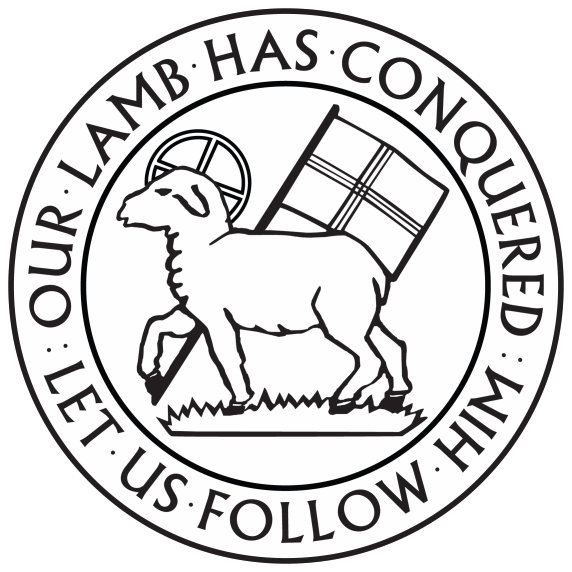 October 27, 20196550 Silas Creek Parkway Winston-Salem, NC 27106                    336-768-5629  www.fairviewmoravianchurch.org                        OPERATION CHRISTMAS CHILD                               SHOEBOX MINISTRYAs of October 20th, we have received 27 filled shoeboxes.We have 14 shoeboxes available to be filled.We look forward to meeting a goal of 100 filled shoeboxes.A reminder that Sunday Nov 10th during worship our shoeboxes will receive a blessing.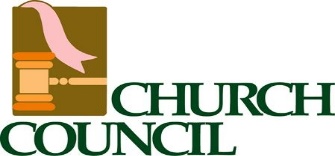 CHURCH COUNCIL ELECTIONSSunday, November 17th – 11:10 a.m.Fairview’s Annual Church Council will convene in the Sanctuary Sunday, November 17th, following the 10:00 a.m. worship service.  All communicant members of the congregation are encouraged to attend.  The Nominating Committee members are Steve Morgan, Chair/Trustee Rep.; Carolyn Neal, Elder Rep.; Danny Flowers, and Anna Frances Dull, At-Large Members.  If you would like to serve on the Board of Elders or Board of Trustees, please contact one of the members of the Nominating Committee or Pastor Jeff.         Fairview Fare     Saturday, November 23, 2019	                           8:00am to 1:00pmBaked goods, Cakes, Pies, and of course Chicken Pies. Country Store-candles, jams, jellies, canned goods, fresh vegetables and more. Breakfast will be available.Vendors-with a variety of treasures.Tables are available to rent for $20.00.Please see Cynthia Faircloth or a member of the Women’s Fellowship for table availability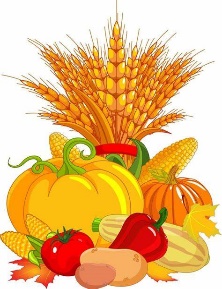 We will trim candles for our Christmas Lovefeast services on Monday, November 4th at 10:00a.m. and 7:00p.m.  Lunch will be provided for the morning candle trim and snacks for the 7:00p.m. candle trim.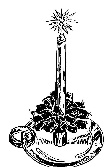 